令和３年度上・下 期　事業実施報告書提出日：　　10月　13日記入者：　磯脇賢二連絡先：022（762）8791団体名：一般社団法人復興支援士業ネットワーク開催日開催時間開催場所参加者・運営者数メニュー※ﾒﾆｭｰ表を別途添付でも可6／12 (土)16：00 ～　18：00会食・配食・宅食（↑○で囲んで下さい）アートフィールドくぅか【参加者】　　合計15人　子ども　8　人／大人　7　人【運営者数】　合計　3人　ｽﾀｯﾌ　3　人／ﾎﾞﾗﾝﾃｨｱ　0 人ご飯とエビころっけ、鶏肉、ポテト、サラダ、つけもの7／10 (土)16：00 ～　18：00会食・配食・宅食アートフィールドくぅか【参加者】　　合計15人　子ども　8　人／大人　7　人【運営者数】　合計　3人　ｽﾀｯﾌ　3　人／ﾎﾞﾗﾝﾃｨｱ　0 人ご飯とエビころっけ、鶏肉、ポテト、サラダ、つけもの8／14 (土)16：00 ～　18：00会食・配食・宅食アートフィールドくぅか【参加者】　　合計　10人　子ども　6　人／大人　4　人【運営者数】　合計　　人　ｽﾀｯﾌ　3　人／ﾎﾞﾗﾝﾃｨｱ　2 人ご飯とエビころっけ、鶏肉、ポテト、サラダ、つけもの　9／12 (土)16：00 ～　18：00会食・配食・宅食アートフィールドくぅか【【参加者】　　合計15人　子ども　8　人／大人　7　人【運営者数】　合計　5人　ｽﾀｯﾌ　3　人／ﾎﾞﾗﾝﾃｨｱ　2 人ご飯とエビころっけ、鶏肉、ポテト、サラダ、つけもの　／　   (   ): ～　　  ：会食・配食・宅食（↑○で囲んで下さい）【参加者】　　合計　　人　子ども　　　人／大人　　　人【運営者数】　合計　　人　ｽﾀｯﾌ　　　人／ﾎﾞﾗﾝﾃｨｱ　　 人開催時の様子や特記事項等をご記載ください。和気あいあいと進めていました。しかし、弁当配布のタイミングや配布場所、案内の告知などに課題を残しています。弁当配布のタイミングは、弁当を出入り口において、いつでも食べれるようにしたいのですが、雨の日などは濡れてしまうのでそれがかないません。開催の様子が分かる写真添付（１回の開催につき2枚程度）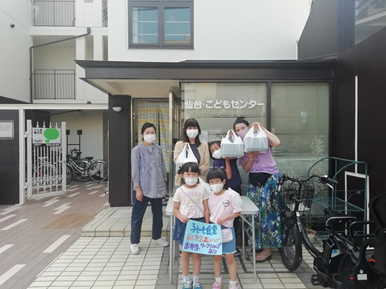 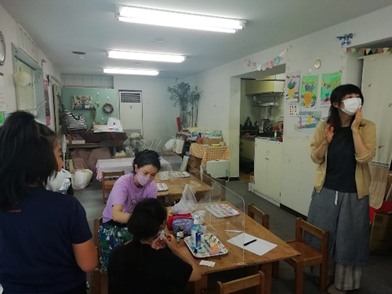 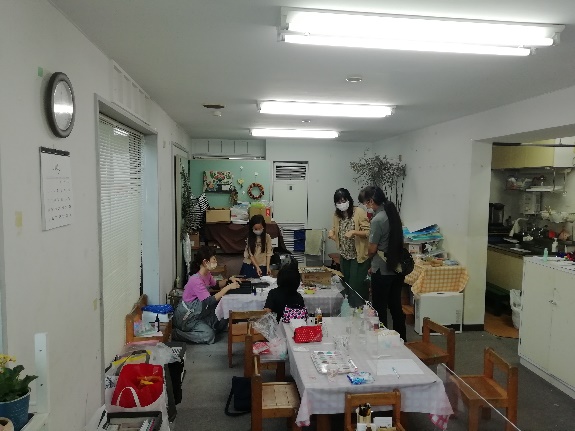 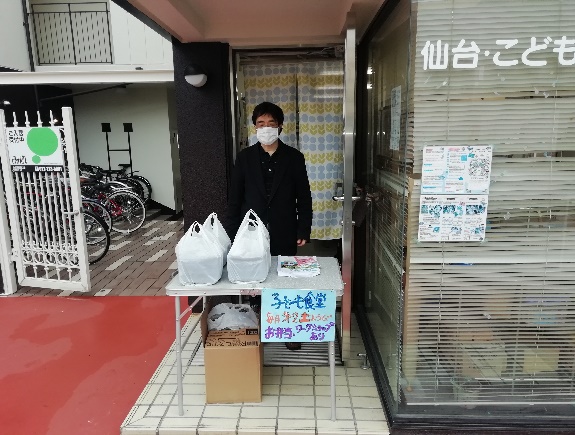 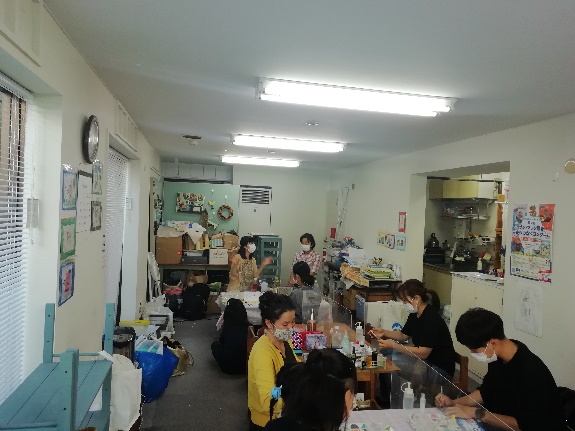 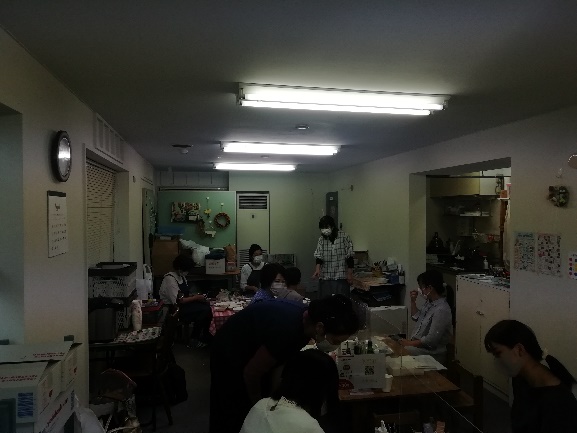 